2022年聯合罕見疾病病友聯誼活動
(進行性家族性肝內膽汁滯留症、阿拉吉歐症候群、BOR 症候群、WAGR症候群)　　罕見疾病病況多元複雜，而礙於罹病人數稀少，苦無足夠資訊、難以認識相同疾病家庭，彼此分享交流就醫、就學、成長經歷等各方訊息，本會致力於舉辦病友交流活動。然而近三年受COVID-19疫情肆虐影響，實體相聚實屬難得；本場次為原訂5/7辦理活動，期於今再次邀請進行性家族性肝內膽汁滯留症、阿拉吉歐症候群、BOR 症候群及WAGR症候群四種罕見疾病病友家庭相聚活動，共享週末時光。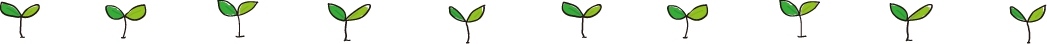 ◆ 時間：111年11月19日(週六) 9:00-15:30 (交通車-台北車站9:00集合、自行開車10:00報到)◆ 地點：台北花卉村【台北市士林區延平北路七段18-2號】◆ 對象：罹患以下罕見疾病之病患家庭：(1) 進行性家族性肝內膽汁滯留症( Progressive Familial Intrahepatic Cholestasis, PFIC )(2) 阿拉吉歐症候群( Alagille Syndrome )(3) Branchio-Oto-Renal症候群( Branchio-Oto-Renal Syndrome, BOR Syndrome )(4) 威爾姆氏腫瘤、無虹膜、性器異常、智能障礙症候群（WAGR症候群）  
(WAGR Syndrome：Wilms’Tumor-Aniridia-Genitourinary Anomalies-Mental Retardation)◆ 主辦單位：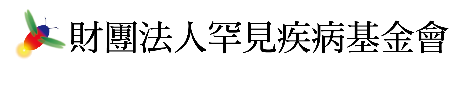 ◆ 報名方式：網路報名或傳真，即日起至111年10月28日（五）中午12:00 止     (1) 採用網路報名 (大小寫須符合)， https://reurl.cc/GE1okG           報名後請務必來電確認    亦可直接掃描右方QR-code連結報名網址。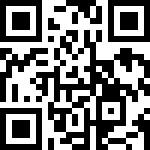 (2) 傳真報名：報名表傳真至：(02)2567-3560◆ 活動流程：◆ 洽詢電話：02-2521-0717分機164 黃純恩社工◆ 交通建議：台北花卉村【台北市士林區延平北路七段18-2號】(參考自台北花卉村網站)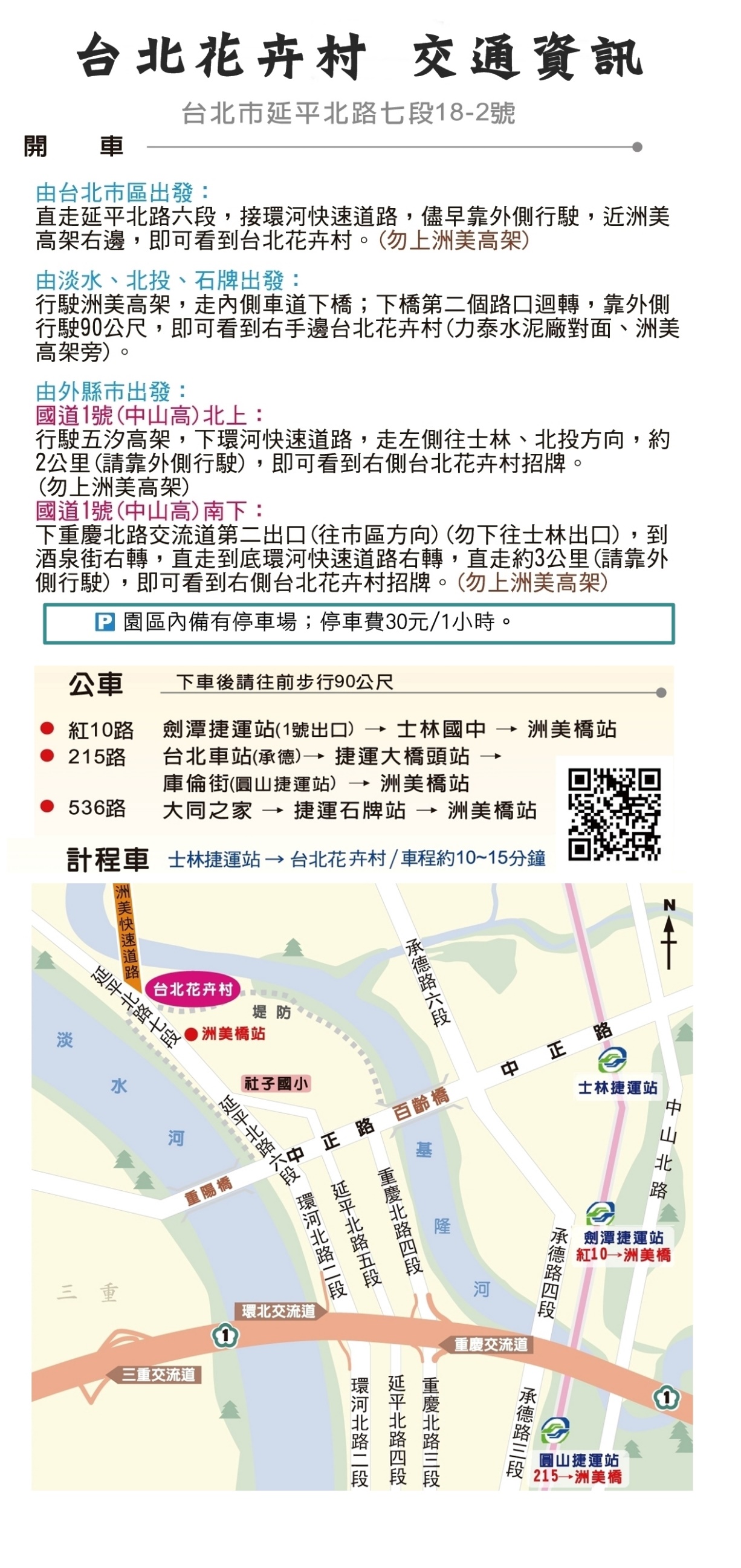 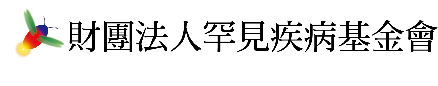 2022年聯合罕見疾病病友聯誼活動 報名表搭乘交通車(低底盤公車)-9:00 台北車站東三門集合自行開車-9:50 台北花卉村報到搭乘交通車(低底盤公車)-9:00 台北車站東三門集合自行開車-9:50 台北花卉村報到時間內容9:00-9:20 (20)台北車站東三門集合，9:20準時發車9:50-10:00 (10)集合報到10:00-11:00 (60)相見歡、病類交流11:00-11:30 (30)基金會服務介紹11:30-12:30 (60)午餐12:30-13:30 (60)【手作DIY】馬賽克拼貼13:30-14:50 (80)自由活動14:50-15:00 (10)交通車搭乘集合15:00發車，原車返回後解散姓名姓名姓名姓名性別性別 □男 □女 □男 □女疾病名稱疾病名稱□進行性家族性肝內膽汁滯留症□阿拉吉歐症候群□BOR 症候群□WAGR症候群生日(入園實名制)生日(入園實名制)生日(入園實名制)生日(入園實名制)    年   月  日    年   月  日身分證字號(入園實名制)身分證字號(入園實名制)身分證字號(入園實名制)身分證字號(入園實名制)飲食飲食飲食飲食□葷     □素(全素/蛋奶素/蛋素/奶素/五辛素/海鮮素) 請圈選□自備   □其他：□葷     □素(全素/蛋奶素/蛋素/奶素/五辛素/海鮮素) 請圈選□自備   □其他：□葷     □素(全素/蛋奶素/蛋素/奶素/五辛素/海鮮素) 請圈選□自備   □其他：□葷     □素(全素/蛋奶素/蛋素/奶素/五辛素/海鮮素) 請圈選□自備   □其他：□葷     □素(全素/蛋奶素/蛋素/奶素/五辛素/海鮮素) 請圈選□自備   □其他：□葷     □素(全素/蛋奶素/蛋素/奶素/五辛素/海鮮素) 請圈選□自備   □其他：□葷     □素(全素/蛋奶素/蛋素/奶素/五辛素/海鮮素) 請圈選□自備   □其他：□葷     □素(全素/蛋奶素/蛋素/奶素/五辛素/海鮮素) 請圈選□自備   □其他：□葷     □素(全素/蛋奶素/蛋素/奶素/五辛素/海鮮素) 請圈選□自備   □其他：疾病狀況簡述：(如說明目前疾病狀況、活動參與需注意事項…等，提供本會了解患者情況)疾病狀況簡述：(如說明目前疾病狀況、活動參與需注意事項…等，提供本會了解患者情況)疾病狀況簡述：(如說明目前疾病狀況、活動參與需注意事項…等，提供本會了解患者情況)疾病狀況簡述：(如說明目前疾病狀況、活動參與需注意事項…等，提供本會了解患者情況)疾病狀況簡述：(如說明目前疾病狀況、活動參與需注意事項…等，提供本會了解患者情況)疾病狀況簡述：(如說明目前疾病狀況、活動參與需注意事項…等，提供本會了解患者情況)疾病狀況簡述：(如說明目前疾病狀況、活動參與需注意事項…等，提供本會了解患者情況)疾病狀況簡述：(如說明目前疾病狀況、活動參與需注意事項…等，提供本會了解患者情況)疾病狀況簡述：(如說明目前疾病狀況、活動參與需注意事項…等，提供本會了解患者情況)疾病狀況簡述：(如說明目前疾病狀況、活動參與需注意事項…等，提供本會了解患者情況)疾病狀況簡述：(如說明目前疾病狀況、活動參與需注意事項…等，提供本會了解患者情況)疾病狀況簡述：(如說明目前疾病狀況、活動參與需注意事項…等，提供本會了解患者情況)疾病狀況簡述：(如說明目前疾病狀況、活動參與需注意事項…等，提供本會了解患者情況)聯絡方式聯絡方式聯絡方式聯絡方式行動電話(必填)：                室內電話：行動電話(必填)：                室內電話：行動電話(必填)：                室內電話：行動電話(必填)：                室內電話：行動電話(必填)：                室內電話：行動電話(必填)：                室內電話：行動電話(必填)：                室內電話：行動電話(必填)：                室內電話：行動電話(必填)：                室內電話：聯絡方式聯絡方式聯絡方式聯絡方式E-mail：                        居住地(縣市)：E-mail：                        居住地(縣市)：E-mail：                        居住地(縣市)：E-mail：                        居住地(縣市)：E-mail：                        居住地(縣市)：E-mail：                        居住地(縣市)：E-mail：                        居住地(縣市)：E-mail：                        居住地(縣市)：E-mail：                        居住地(縣市)：緊急連絡人(非同行者)緊急連絡人(非同行者)緊急連絡人(非同行者)緊急連絡人(非同行者)緊急連絡人電話緊急連絡人電話緊急連絡人電話緊急連絡人電話陪同家屬資料陪同家屬資料陪同家屬資料陪同家屬資料陪同家屬資料陪同家屬資料陪同家屬資料陪同家屬資料陪同家屬資料陪同家屬資料陪同家屬資料陪同家屬資料陪同家屬資料序稱謂姓名姓名姓名生日生日生日生日身分證字號身分證字號身分證字號飲食1□葷 □素 □其他2□葷 □素 □其他3□葷 □素 □其他其他說明其他說明其他說明其他說明其他說明其他說明其他說明其他說明其他說明其他說明其他說明其他說明其他說明使用輔具/醫材使用輔具/醫材使用輔具/醫材 □無  □普通輪椅  □特製推車  □電動輪椅  □助行器  □娃娃車 □醫療器材：＿＿＿＿＿＿＿＿＿＿    □其他：＿＿＿＿＿＿＿ □無  □普通輪椅  □特製推車  □電動輪椅  □助行器  □娃娃車 □醫療器材：＿＿＿＿＿＿＿＿＿＿    □其他：＿＿＿＿＿＿＿ □無  □普通輪椅  □特製推車  □電動輪椅  □助行器  □娃娃車 □醫療器材：＿＿＿＿＿＿＿＿＿＿    □其他：＿＿＿＿＿＿＿ □無  □普通輪椅  □特製推車  □電動輪椅  □助行器  □娃娃車 □醫療器材：＿＿＿＿＿＿＿＿＿＿    □其他：＿＿＿＿＿＿＿ □無  □普通輪椅  □特製推車  □電動輪椅  □助行器  □娃娃車 □醫療器材：＿＿＿＿＿＿＿＿＿＿    □其他：＿＿＿＿＿＿＿ □無  □普通輪椅  □特製推車  □電動輪椅  □助行器  □娃娃車 □醫療器材：＿＿＿＿＿＿＿＿＿＿    □其他：＿＿＿＿＿＿＿ □無  □普通輪椅  □特製推車  □電動輪椅  □助行器  □娃娃車 □醫療器材：＿＿＿＿＿＿＿＿＿＿    □其他：＿＿＿＿＿＿＿ □無  □普通輪椅  □特製推車  □電動輪椅  □助行器  □娃娃車 □醫療器材：＿＿＿＿＿＿＿＿＿＿    □其他：＿＿＿＿＿＿＿ □無  □普通輪椅  □特製推車  □電動輪椅  □助行器  □娃娃車 □醫療器材：＿＿＿＿＿＿＿＿＿＿    □其他：＿＿＿＿＿＿＿ □無  □普通輪椅  □特製推車  □電動輪椅  □助行器  □娃娃車 □醫療器材：＿＿＿＿＿＿＿＿＿＿    □其他：＿＿＿＿＿＿＿交通方式交通方式交通方式 □搭乘本會交通車，一般位    人，輪椅/娃娃車    人  □自理交通 □搭乘本會交通車，一般位    人，輪椅/娃娃車    人  □自理交通 □搭乘本會交通車，一般位    人，輪椅/娃娃車    人  □自理交通 □搭乘本會交通車，一般位    人，輪椅/娃娃車    人  □自理交通 □搭乘本會交通車，一般位    人，輪椅/娃娃車    人  □自理交通 □搭乘本會交通車，一般位    人，輪椅/娃娃車    人  □自理交通 □搭乘本會交通車，一般位    人，輪椅/娃娃車    人  □自理交通 □搭乘本會交通車，一般位    人，輪椅/娃娃車    人  □自理交通 □搭乘本會交通車，一般位    人，輪椅/娃娃車    人  □自理交通 □搭乘本會交通車，一般位    人，輪椅/娃娃車    人  □自理交通對於活動的期待與提問：對於活動的期待與提問：對於活動的期待與提問：對於活動的期待與提問：對於活動的期待與提問：對於活動的期待與提問：對於活動的期待與提問：對於活動的期待與提問：對於活動的期待與提問：對於活動的期待與提問：對於活動的期待與提問：對於活動的期待與提問：對於活動的期待與提問：資料運用聲明暨同意書資料運用聲明暨同意書資料運用聲明暨同意書資料運用聲明暨同意書資料運用聲明暨同意書資料運用聲明暨同意書資料運用聲明暨同意書資料運用聲明暨同意書資料運用聲明暨同意書資料運用聲明暨同意書資料運用聲明暨同意書資料運用聲明暨同意書資料運用聲明暨同意書提醒您！個人資料保護法於101年10月1日開始施行。為保障您的權益，本會有義務在報名時先行告知，在課程期間會由本會指派之攝影志工，不定時於課堂中有拍照或攝影之行為，主要是為了紀錄相關活動之影像製作，並作為本會相關宣導資料之運用。如果收集影像之行為使您不舒服，課程期間您有權要求本會停止拍攝或將相關影像做為其他用途。                ★立同意書人簽章：(統一代表病友及陪同家屬意願)提醒您！個人資料保護法於101年10月1日開始施行。為保障您的權益，本會有義務在報名時先行告知，在課程期間會由本會指派之攝影志工，不定時於課堂中有拍照或攝影之行為，主要是為了紀錄相關活動之影像製作，並作為本會相關宣導資料之運用。如果收集影像之行為使您不舒服，課程期間您有權要求本會停止拍攝或將相關影像做為其他用途。                ★立同意書人簽章：(統一代表病友及陪同家屬意願)提醒您！個人資料保護法於101年10月1日開始施行。為保障您的權益，本會有義務在報名時先行告知，在課程期間會由本會指派之攝影志工，不定時於課堂中有拍照或攝影之行為，主要是為了紀錄相關活動之影像製作，並作為本會相關宣導資料之運用。如果收集影像之行為使您不舒服，課程期間您有權要求本會停止拍攝或將相關影像做為其他用途。                ★立同意書人簽章：(統一代表病友及陪同家屬意願)提醒您！個人資料保護法於101年10月1日開始施行。為保障您的權益，本會有義務在報名時先行告知，在課程期間會由本會指派之攝影志工，不定時於課堂中有拍照或攝影之行為，主要是為了紀錄相關活動之影像製作，並作為本會相關宣導資料之運用。如果收集影像之行為使您不舒服，課程期間您有權要求本會停止拍攝或將相關影像做為其他用途。                ★立同意書人簽章：(統一代表病友及陪同家屬意願)提醒您！個人資料保護法於101年10月1日開始施行。為保障您的權益，本會有義務在報名時先行告知，在課程期間會由本會指派之攝影志工，不定時於課堂中有拍照或攝影之行為，主要是為了紀錄相關活動之影像製作，並作為本會相關宣導資料之運用。如果收集影像之行為使您不舒服，課程期間您有權要求本會停止拍攝或將相關影像做為其他用途。                ★立同意書人簽章：(統一代表病友及陪同家屬意願)提醒您！個人資料保護法於101年10月1日開始施行。為保障您的權益，本會有義務在報名時先行告知，在課程期間會由本會指派之攝影志工，不定時於課堂中有拍照或攝影之行為，主要是為了紀錄相關活動之影像製作，並作為本會相關宣導資料之運用。如果收集影像之行為使您不舒服，課程期間您有權要求本會停止拍攝或將相關影像做為其他用途。                ★立同意書人簽章：(統一代表病友及陪同家屬意願)提醒您！個人資料保護法於101年10月1日開始施行。為保障您的權益，本會有義務在報名時先行告知，在課程期間會由本會指派之攝影志工，不定時於課堂中有拍照或攝影之行為，主要是為了紀錄相關活動之影像製作，並作為本會相關宣導資料之運用。如果收集影像之行為使您不舒服，課程期間您有權要求本會停止拍攝或將相關影像做為其他用途。                ★立同意書人簽章：(統一代表病友及陪同家屬意願)提醒您！個人資料保護法於101年10月1日開始施行。為保障您的權益，本會有義務在報名時先行告知，在課程期間會由本會指派之攝影志工，不定時於課堂中有拍照或攝影之行為，主要是為了紀錄相關活動之影像製作，並作為本會相關宣導資料之運用。如果收集影像之行為使您不舒服，課程期間您有權要求本會停止拍攝或將相關影像做為其他用途。                ★立同意書人簽章：(統一代表病友及陪同家屬意願)提醒您！個人資料保護法於101年10月1日開始施行。為保障您的權益，本會有義務在報名時先行告知，在課程期間會由本會指派之攝影志工，不定時於課堂中有拍照或攝影之行為，主要是為了紀錄相關活動之影像製作，並作為本會相關宣導資料之運用。如果收集影像之行為使您不舒服，課程期間您有權要求本會停止拍攝或將相關影像做為其他用途。                ★立同意書人簽章：(統一代表病友及陪同家屬意願)提醒您！個人資料保護法於101年10月1日開始施行。為保障您的權益，本會有義務在報名時先行告知，在課程期間會由本會指派之攝影志工，不定時於課堂中有拍照或攝影之行為，主要是為了紀錄相關活動之影像製作，並作為本會相關宣導資料之運用。如果收集影像之行為使您不舒服，課程期間您有權要求本會停止拍攝或將相關影像做為其他用途。                ★立同意書人簽章：(統一代表病友及陪同家屬意願)提醒您！個人資料保護法於101年10月1日開始施行。為保障您的權益，本會有義務在報名時先行告知，在課程期間會由本會指派之攝影志工，不定時於課堂中有拍照或攝影之行為，主要是為了紀錄相關活動之影像製作，並作為本會相關宣導資料之運用。如果收集影像之行為使您不舒服，課程期間您有權要求本會停止拍攝或將相關影像做為其他用途。                ★立同意書人簽章：(統一代表病友及陪同家屬意願)提醒您！個人資料保護法於101年10月1日開始施行。為保障您的權益，本會有義務在報名時先行告知，在課程期間會由本會指派之攝影志工，不定時於課堂中有拍照或攝影之行為，主要是為了紀錄相關活動之影像製作，並作為本會相關宣導資料之運用。如果收集影像之行為使您不舒服，課程期間您有權要求本會停止拍攝或將相關影像做為其他用途。                ★立同意書人簽章：(統一代表病友及陪同家屬意願)提醒您！個人資料保護法於101年10月1日開始施行。為保障您的權益，本會有義務在報名時先行告知，在課程期間會由本會指派之攝影志工，不定時於課堂中有拍照或攝影之行為，主要是為了紀錄相關活動之影像製作，並作為本會相關宣導資料之運用。如果收集影像之行為使您不舒服，課程期間您有權要求本會停止拍攝或將相關影像做為其他用途。                ★立同意書人簽章：(統一代表病友及陪同家屬意願)